«Он подплылсовсем близко к кухонному окну, вытаращил свои большие глаза, оттопырил нижнюю губу, как это всегда делают рыбы, и уставился на мать…»В какие игры ещё могут играть водяные? Придумай 3 игры.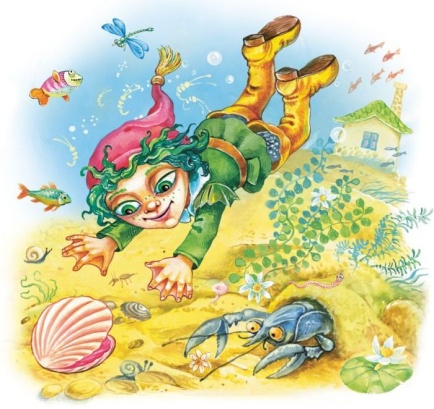 Водяные любят вкусно поесть: жареные водяные жучки, солёные стрекозиные личинки, «тушёная лягушачья икра, собранная минувшей весной и тщательно законсервированная…»Придумай 3 блюда из подводного меню.Однажды Маленький Водяной пытался найти дождик: «Но где же прячется, этот дождик?»Помоги Маленькому Водяному ответить на этот вопрос.«Да, на этой просёлочной дороге всегда можно было увидеть много интересного».Назови 3 интересности, которые можно увидетьна дороге.«На носу у него сидело что-то скреплённое тонкой проволокой: два поблескивающих круга с перекладиной. От каждого круга отходило по длинной проволоке, и каждая была на концезагнута за ухо».Загадай предмет и опиши его так, как будто не знаешь, зачем он нужен. Многие обычные для людей вещи были незнакомы Маленькому Водяному, и он находил им знакомые соответствия, например:спички – «молния из коробочки»,лодка – «плавающий ящик».Назови по-другому «человеческий» предмет, сравнив его с объектом природы.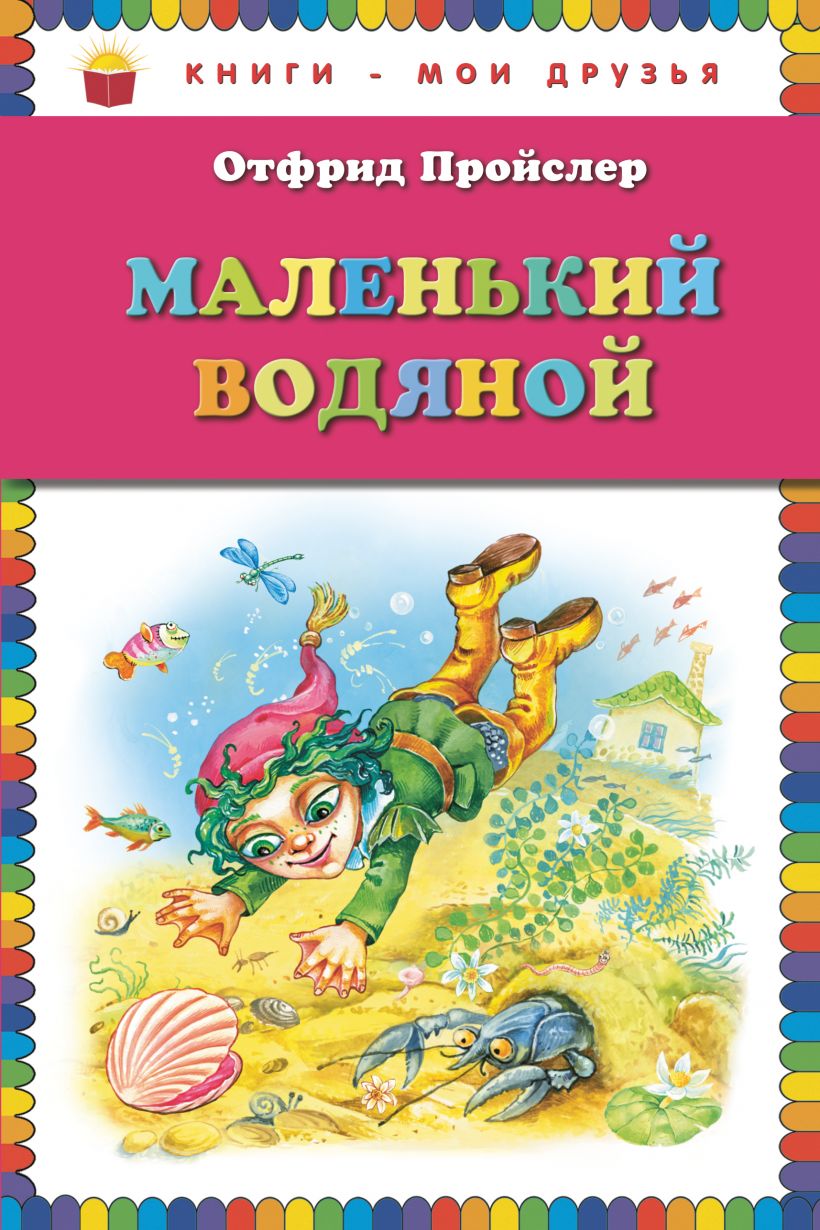 